I.Gundulića 2,10380 Sveti Ivan ZelinaTel.fax: 01/2060 918,tel:01/2061 109				e-mail: osnovna.skola.zelina@zg.t-com.hr				KLASA: 112-02/24-02/7	Urbroj: 238/30-31-24-8	Sveti Ivan Zelina, 25. 4. 2024.			Predmet: Obavijest o rezultatu natječaja.- daje se	 U skladu sa člankom 24. Temeljnog kolektivnog ugovora za službenike i namještenike u javnim službama (Narodne novine br. 29/24.) izvještavamo da je na radno mjesto stručnog suradnika pedagoga primljena Mihaela Naletilić, prof. pedagogije.   S poštovanjem,						         Ravnateljica:						        	Martina Potočki , dipl. uč.									v. r. 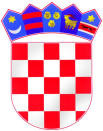 REPUBLIKA HRVATSKAZAGREBAČKA ŽUPANIJAOSNOVNA ŠKOLADRAGUTINA DOMJANIĆASVETI IVAN ZELINA